КоневодствоКалашников, В. В. Импульсы главного приза страны / В. В. Калашников, В. А. Айдаров, Л. Л. Викулова // Коневодство и конный спорт. - 2015. - № 5. - С. 3-4.4 сентября, в канун розыгрыша Приза Президента РФ - 2015, Организационный комитет по подготовке и проведению ежегодных скачек на приз Президента Российской Федерации на основании предварительного анализа материалов и по результатам всестороннего обсуждения вопроса принял решение о закрытии, начиная с 2016 года, приза Президента РФ для участия лошадей чистокровной верховой породы, рожденных за границей. В целях усиления мер поддержки отечественного коннозаводства, расширения экспортных возможностей племенных предприятий, формирования системы эффективной мотивации расширенного воспроизводства племенного поголовья лошадей чистокровной верховой породы в конных заводах и репродукторах, увеличения числа субъектов разведения лошадей данной породы в стране, модернизации технологии содержания, выращивания и тренинга племенного молодняка, решено проводить скачки на приз Президента Российской Федерации на жеребцах и кобылах з-х лет и старше, рожденных в России.Стольная, Е. С. Приз Президента Российской Федерации 2015 – ожидания и результат / Е. С. Стольная // Коневодство и конный спорт. - 2015. - № 5. - С. 4-8.12-й розыгрыш Приза Президента РФ состоялся 12 сентября. Скачки начались в 12:00. Вот такое совпадение. Вторая декада сентября - самое оптимальное время для проведения данного скакового митинга. Это подтверждает и международная практика. Приз Президента РФ был учрежден в 2004 году и ежегодно проходил в разные даты и на разных ипподромах. Для скачек такого уровня это недопустимо. Только в данном сезоне он, наконец, обрел постоянную дату и место в российском скаковом календаре - вторую декаду сентября на Центральном Московском ипподроме. Это первое, и главное, что хочется отметить, начиная рассказ о скачках на Приз Президента РФ.Хотов, В. Х. Оксистки последних лет / В. Х. Хотов, И. В. Сутугина // Коневодство и конный спорт. - 2015. - № 5. - С. 9-11В статье приводится информация по победительницам Большого приза для кобыл 3-х лет - ОКС за 2004-2015гг. чистокровной верховой породы. Даются сведения о результатах испытаний, происхождении и заводском использовании оксисток последних лет.Хлебосолова, А. В. Анализ развития скаковой индустрии в США / А. В. Хлебосолова, Г. К. Коновалова // Коневодство и конный спорт. - 2015. - № 5. - С. 11-13.В работе проанализирована история развития скаковой индустрии в США, оценено её современное состояние. Дана характеристика особенностей скаковых испытаний лошадей чистокровной породы в США.Карачаевские лошади на Ставрополье / Х. Б. Каракетов [и др.] // Коневодство и конный спорт. - 2015. - № 5. - С. 13-14.В статье приведен обзор о созданном в Ставропольском крае племенном репродукторе по разведению лошадей карачаевской породы.Зиновьева, С. А. гендерные различия реакции организма двухлетних рысистых лошадей на призовое выступление / С. А. Зиновьева, С. А. Козлов, С. С. Маркин // Коневодство и конный спорт. - 2015. - № 5. - С. 15-18.В результате проведенного исследования у молодых лошадей после призовой езды установлена нейтрофильная фаза миогенного лейкоцитоза. Её характер наиболее ярко выражен у женских особей, тогда как у жеребцов совокупность изменений может рассматриваться как пограничное состояние между лимфоцитарной и нейтрофильной фазой миогенного лейкоцитоза. По полученным данным двухлетние кобылы, в сравнении со сверстниками-жеребцами, недостаточно подготовлены к психоэмоциональному и физическому напряжению ипподромных выступлений и, в общей массе, не могут конкурировать с ними на беговой дорожке.Дорофеева А. В. Завершение сезона испытаний молодняка / А. В. Дорофеева // Коневодство и конный спорт. - 2015. - № 5. - С. 18-19. Испытания в КФХ «Малиновской Л.М.» - «Виват» состоялись 29 июля 2015 г. На них были представлены жеребцы-производители и матки хозяйства, а также молодняк разного возраста. Кроме того, очень интересной была коллекция женских потомков голштинской Флорибеллы-2004 (Фигаро-Богия от Булата) и тракененской Хатор-1999 (Огонь-Хефса).Николаева, А. А. Десятая юбилейная выставка «Золотая лошадь» / А. А. Николаева // Коневодство и конный спорт. - 2015. - № 5. - С. 20-21.5 сентября в Ростовской области, в конном заводе им. Первой Конной армии состоялась X выставка лошадей донской и буденновской пород «Золотая Лошадь». Для участия в выставке съехались коннозаводчики из Ростовской, Волгоградской, Калужской областей, Краснодарского и Ставропольского краев. Выставка собрала 69 представителей донской и буденновской пород. В этом году информационным партнером выставки стал журнал «Казаки».Калинина, Г. В. Аукцион в Московском заводе / Г. В. Калинина // Коневодство и конный спорт. - 2015. - № 5. - С. 22.2 октября в Первом Московском конном заводе прошел традиционный осенний аукцион молодняка лошадей рысистых пород.Сергиенко, С. С. Вопросы физиологии тренируемой лошади, совершенствование технологий тренинга племенных и спортивных лошадей / С. С. Сергиенко, Г. Ф. Сергиенко, Е. А. Боровая // Коневодство и конный спорт. - 2015. - № 5. - С. 22-23.В статье изложены практические результаты работы лаборатории физиологии тренинга лошадей ВНИИ коневодства по совершенствованию технологий тренинга племенных и спортивных лошадей.Тимербулатова, А. Т. Баланс азота и характер использования энергии рационов кобылами при включении в рацион пробиотика «Биогумитель» / А. Т. Тимербулатова // Коневодство и конный спорт. - 2015. - № 5. - С. 24-25.Скармливание лактирующим кобылам пробиотической кормовой добавки «Биогумитель» оказало положительное влияние на баланс азота и характер использования энергии рационов. Наибольший эффект получен при введении в рацион кобыл кормовой добавки в дозе 1,0 г на 100 кг живой массы.Калашникова, Н. Д. Модифицированный метод приготовления производственной закваски для кумыса из сухих бактериальных культур / Н. Д. Калашникова, А. А. Родионова // Коневодство и конный спорт. - 2015. - № 5. - С. 26-27.В связи с увеличением численности небольших фермерских хозяйств, занимающихся производством кумыса и не имеющих оборудованных лабораторий, возникла необходимость в разработке упрощенного метода культивирования высококачественной производственной закваски для кумыса из сухих бактериальных культур.Гармаев, Б. Ц. Гистоструктура кожного покрова лошадей забайкальской породы / Б. Ц. Гармаев, Б. З. Базарон // Коневодство и конный спорт. - 2015. - № 5. - С. 28.Использован комплекс гистологических и биометрических методов в исследовании кожи лошадей забайкальской породы. Выявлены видоспецифические особенности и структурно-функциональные преобразования кожно-волосяного покрова животного в постнатальном периоде онтогенеза.Линенко, Т. С. Всероссийские соревнования Кубок отечественного коннозаводства / Т. С. Линенко // Коневодство и конный спорт. - 2015. - № 5. - С. 29-31.Турнир «Гордость России» проводится уже в 3-й раз, и с каждым годом в нём принимают участие всё больше спортсменов. Организатором турнира выступает ОАО КСК «Битца», ежегодно бесплатно предоставляющее свою площадку для этого мероприятия. Турнир был задуман с целью привлечь внимание к отечественным породам лошадей, с целью сохранения генетического потенциала, заложенного в будённовскую, тракененскую, русскую верховую и другие породы России. Для этого был введён подсчёт рейтинга всадников на лошадях, рождённых в нашей стране.Лобова, М. Ю. Шоу-спортивных лошадей в Maxima Stables / М. Ю. Лобова // Коневодство и конный спорт. - 2015. - № 5. - С. 31-32.В конце сентября конноспортивный комплекс «Maxima Stables», зарекомендовавший себя безупречными семинарами и мастер-классами с ведущими европейскими специалистами, сделал подарок отечественному коннозаводству, организовав для заводчиков и владельцев лошадей «Шоу спортивных лошадей». Экспертами были приглашены доктор Ульф Мёллер (Dr. Ulf Moller) - специалист по подготовке молодых лошадей из команды известного бизнесмена Кассельмана, Штеффан Вернер - представитель ганноверского союза Германии, Анна Дорофеева - ведущий специалист по работе с полукровными породами ВНИИК, Валентина Мартьянова - тренер высшей всероссийской и международной категорий.Филиппова, Е. Е. Вопросы содержания лошадей / Е. Е. Филиппова, В. М. Дикун // Коневодство и конный спорт. - 2015. - № 5. - С. 33-34.Основы содержания лошадей, постройки, микроклимат, кормление, воспроизводство, перевозка лошадей, приемы безопасного обращения с лошадьми представлены вниманию читателей.Чаплина, А. С. Казак и лошадь – неотъемлемые части одного целого / А. С. Чаплина // Коневодство и конный спорт. - 2015. - № 5. - С. 35-37.Суходольская, И. В. Тайна былинных коней / И. В. Суходольская, И. А. Корюгина // Коневодство и конный спорт. - 2015. - № 5. - С. 38-39.Составитель: Л. М. Бабанина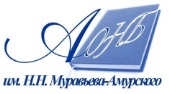 Государственное бюджетное учреждение культуры«Амурская областная научная библиотека имени Н.Н. Муравьева-Амурского